Урок по трудовому обучению в 1 классе.Тема : Работа с тканью. Определение лицевой и изнаночной стороны.Цель: расширять представления учащихся о ткани.Задачи : 1. Дать знания о получении ткани ,её назначении и применении, о профессиях людей, связанных с этим.2. Воспитывать трудолюбие, аккуратность.3. Развивать навыки ручного труда, воображение, творческие способности, мышление.Тип урока : получение новых знаний.Методы: словесные, наглядные, проблемные, практические.Оборудование :1. для учителя - образцы разных тканей,  стенд  « Волокна хлопка», коллекция  искусственных и натуральных волокон; 2.для учеников - наборы для дидактической игры « Одень Незнайку», индивидуальные наборы с образцами тканей( размером 4х4 см по 2 каждого вида), тесты, карточки.Ход урока :1. Организационная часть. Психологический настрой на урок:Прозвенел и стих звонок.Начинается урок.Посмотрели друг на друга:Улыбнулись от души. Сели тихо малыши!2. Вызов интереса.У- Ребята, вы любите сказки? ( ответы учащихся). Сейчас я расскажу вам отрывок из одной очень известной сказку:«Три девицы под окномПряли поздно вечерком."Кабы я была царица,-Говорит одна девица,-То на весь крещеный мирПриготовила б я пир".- "Кабы я была царица,-Говорит ее сестрица,-То на весь бы мир однаНаткала я полотна"…»- Как называется эта сказка?- Кто автор?- А что такое «полотно» ? ( ответы детей)У- полотном называют ткани. Сегодня мы с вами поговорим о тканях, узнаем из чего они делаются, где применяются. Далее учитель предлагает рассмотреть рисунки на интерактивной доске с изображением хлопка, льна, верблюда, овцы:Волокна животного происхождения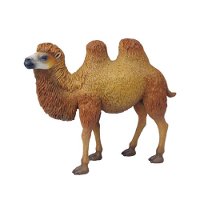 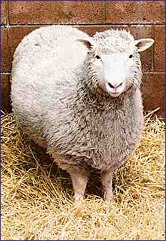 Волокна растительного происхождения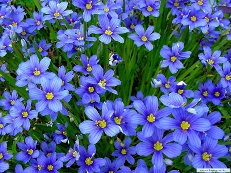 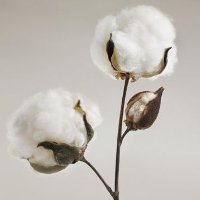  Объясняет, что  растения и  домашние животные дают нам  сырьё для изготовления волокон. Волокна бывают животного и растительного происхождения. У- Ребята как вы думаете, какие волокна имеют растительное происхождение? А какие – животное ? Почему? ( ответы учеников).    Показать детям коллекцию волокон ,дать рассмотреть поближе, потрогать.У -  Ребята, что вы теперь можете сказать о волокнах?Затем следует рассказ учителя о получении тканей. В рассказе уделить внимание таким понятиям ,как -ткачиха, ткацкая фабрика, ткацкий станок, ткачество. Рассмотреть примеры использования тканей:Одежда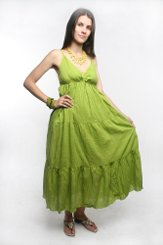 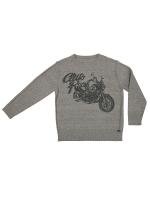 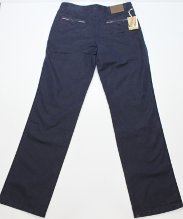 Интерьер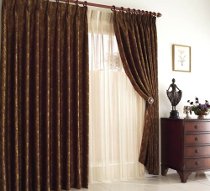 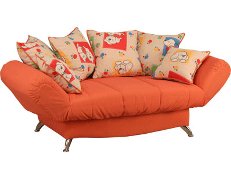 Предметы быта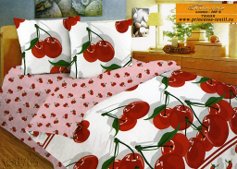 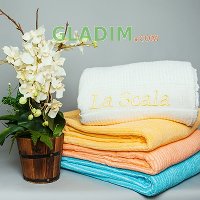 У- А теперь мы рассмотрим образцы тканей, лежащих перед вами на партах. - Сколько сторон у каждой ткани? (две)- Различаются ли они ? Чем? ( яркостью рисунка, некоторые ткани гладкие с одной стороны и шершавые с другой).Дать признаки лицевой и изнаночной сторон ткани. Ещё раз предложить рассмотреть ткани с тем, чтобы определить лицевую и изнаночные стороны образцов. Практическая работа « Определение лицевой и изнаночной сторон ткани». В таблицу наклеить образцы тканей  лицевой и изнаночной сторонами ( количество образцов по усмотрению учителя):По окончании работы выявить допущенные ошибки и объяснить в чем они заключаются.Игра « Одень Незнайку». (Важно, чтобы фигура Незнайки была симметрична).    У каждой пары учащихся на парте лист формата Ф4 с контурным изображением Незнайки, «одежда» из ткани ( рубашка, брюки). Необходимо правильно  «одеть» Незнайку ( так, чтобы «одежда» получилась лицевой стороной вверх). По окончанию работы проверить правильность выполнения работы. Предложить самостоятельно найти ошибки, объяснить в чем они выражаются.Закрепление новой темы:Ответить на вопросы по карточкам, дописав недостающие буквы:1 карточка. Из чего получают ткани? (волокно)2 карточка. Как называется яркая сторона ткани? ( лицевая)3 карточка. Как называется сторона ткани с бледным рисунком? (изнаночная)Рефлексия. -Что нового узнали сегодня на уроке?-Что поняли ? С чем не справились?Итог. Сделать выводы, комментарии, оценить работу учащихся на уроке.Домашнее задание. Выполнить аппликацию из ткани любимого сказочного героя.№ образца тканиЛицевая сторонаИзнаночная сторона1234ВЛКНЛЦЕАИНАОНА